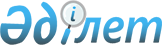 О внесении изменений в решение Енбекшиказахского районного маслихата от 26 декабря 2022 года № VII-30-147 "О бюджете Енбекшиказахского района на 2023-2025 годы"Решение Енбекшиказахского районного маслихата Алматинской области от 13 ноября 2023 года № 9-43
      Енбекшиказахский районный маслихат РЕШИЛ:
      1. Внести в решение Енбекшиказахского районного маслихата "О бюджете Енбекшиказахского района на 2023-2025 годы" от 26 декабря 2022 года № VII-30-147 (зарегистрировано в Реестре государственной регистрации нормативных правовых актов под № 176188) следующие изменения:
      пункт 1 указанного решения изложить в новой редакции:
       "1. Утвердить районный бюджет на 2023-2025 годы, согласно приложениям 1, 2 и 3 к настоящему решению соответственно, в том числе на 2023 год в следующих объемах:
      1)доходы 22 838 088,3 тысяч тенге, в том числе: 
      налоговые поступления 13 264 355 тысяч тенге;
      неналоговые поступления 123 661 тысяча тенге;
      поступления от продажи основного капитала 968 974 тысячи тенге;
      поступление трансфертов 8 481 098,3 тысяч тенге; 
      2) затраты 26 760 318,3 тысяч тенге;
      3) чистое бюджетное кредитование 368 740 тысяч тенге, в том числе:
      бюджетные кредиты 472 925 тысяч тенге;
      погашение бюджетных кредитов 104 185 тысяч тенге;
      4) сальдо по операциям с финансовыми активами 0 тенге, в том числе:
      приобретение финансовых активов 0 тенге;
      поступления от продажи финансовых активов государства 0 тенге;
      5) дефицит (профицит) бюджета (-) 4 290 970 тысяч тенге;
      6) финансирование дефицита (использование профицита) бюджета 4 290 970 тысяч тенге, в том числе:
      поступление займов 3 677 820 тысяч тенге;
      погашение займов 77 617 тысяч тенге;
      используемые остатки бюджетных средств 690 767 тысяч тенге.".
      2. Приложение 1 к указанному решению изложить в новой редакции согласно приложению к настоящему решению.
      3. Настоящее решение вводится в действие с 1 января 2023 года. Районный бюджет на 2023 год
					© 2012. РГП на ПХВ «Институт законодательства и правовой информации Республики Казахстан» Министерства юстиции Республики Казахстан
				
      Председатель маслихата Енбекшиказахского района 

Б.Ахметов
Приложение к решению Енбекшиказахского районного маслихата от "13" ноября 2023 года № VIII-9-43Приложение 1 к решению Енбекшиказахского районного маслихата от "26" декабря 2022 года № VII-30-147
Категория
Категория
Категория
Категория
Сумма, тысяч тенге
Класс
Класс
Класс
Сумма, тысяч тенге
Подкласс
Наименование
Сумма, тысяч тенге
I. Доходы
22 838 088,3
1
Налоговые поступления
13 264 355
01
Подоходный налог
5 726 385
1
Корпоротивный подоходный налог
1 720 419
2
Индивидуальный подоходный налог
4 005 966
03
Социальный налог
3 302 625
1
Социальный налог
3 302 625
04
Hалоги на собственность
3 300 228
1
Hалоги на имущество
3 300 228
05
Внутренние налоги на товары, работы и услуги
562 298
2
Акцизы
438 149
4
Сборы за ведение предпринимательской и профессиональной деятельности
124 149
08
Обязательные платежи, взимаемые за совершение юридически значимых действий и (или) выдачу документов уполномоченными на то государственными органами или должностными лицами
372 819
1
Государственная пошлина
372 819
2
Неналоговые поступления
123 661
01
Доходы от государственной собственности
16 602
5
Доходы от аренды имущества, находящегося в государственной собственности
16 484
7
Вознаграждения по кредитам, выданным из государственного бюджета
118
03
Поступления денег от проведения государственных закупок, организуемых государственными учреждениями, финансируемыми из государственного бюджета
464
1
Поступления денег от проведения государственных закупок, организуемых государственными учреждениями, финансируемыми из государственного бюджета
464
04
Штрафы, пени, санкции, взыскания, налагаемые государственными учреждениями, финансируемыми из государственного бюджета, а также содержащимися и финансируемыми из бюджета (сметы расходов) Национального Банка Республики Казахстан
15 355
1
Штрафы, пени, санкции, взыскания, налагаемые государственными учреждениями, финансируемыми из государственного бюджета, а также содержащимися и финансируемыми из бюджета (сметы расходов) Национального Банка Республики Казахстан, за исключением поступлений от организаций нефтяного сектора, в Фонд компенсации потерпевшим и Фонд поддержки инфраструктуры образования
15 355
06
Прочие неналоговые поступления
91 240
1
Прочие неналоговые поступления
91 240
3
Поступления от продажи основного капитала
968 974
01
Продажа государственного имущества, закрепленного за государственными учреждениями
61 524
1
Продажа государственного имущества, закрепленного за государственными учреждениями
61 524
03
Продажа земли и нематериальных активов
907 450
1
Продажа земли
907 450
4
Поступления трансфертов
8 481 098,3
01
Трансферты из нижестоящих органов государственного управления
1 089 640
3
Трансферты из бюджетов городов районного значения, сел, поселков, сельских округов
1 089 640
02
Трансферты из вышестоящих органов государственного управления
7 391 458,3
2
Трансферты из областного бюджета
7 391 458,3
Функциональная группа
Функциональная группа
Функциональная группа
Функциональная группа
Функциональная группа
Сумма, тысяч тенге
Функциональная подгруппа
Функциональная подгруппа
Функциональная подгруппа
Функциональная подгруппа
Сумма, тысяч тенге
Администратор бюджетных программ
Администратор бюджетных программ
Администратор бюджетных программ
Сумма, тысяч тенге
Программа
Наименование
Сумма, тысяч тенге
II. Затраты
26 760 318,3
01
Государственные услуги общего характера
1 351 223,3
1
Представительные, исполнительные и другие органы, выполняющие общие функции государственного управления
556 611
112
Аппарат маслихата района (города областного значения)
45 961
001
Услуги по обеспечению деятельности маслихата района (города областного значения)
45 961
003
Капитальные расходы государственного органа
800
122
Аппарат акима района (города областного значения)
510 650
001
Услуги по обеспечению деятельности акима района (города областного значения)
276 195
003
Капитальные расходы государственного органа
6 594
107
Проведение мероприятий за счет резерва местного исполнительного органа на неотложные затраты
225
113
Целевые текущие трансферты из местных бюджетов
227 636
2
Финансовая деятельность
43 409
459
Отдел экономики и финансов района (города областного значения)
43 409
003
Проведение оценки имущества в целях налогообложения
8 657
010
Приватизация, управление коммунальным имуществом, постприватизационная деятельность и регулирование споров, связанных с этим
36
028
Приобретение имущества в коммунальную собственость
34 716
9
Прочие государственные услуги общего характера
751 203,3
454
Отдел предпринимательства и сельского хозяйства района (города областного значения)
10 825
001
Услуги по реализации государственной политики на местном уровне в области развития предпринимательства и сельского хозяйства
10 825
459
Отдел экономики и финансов района (города областного значения)
85 190
001
Услуги по реализации государственной политики в области формирования и развития экономической политики, системы государственного планирования
84 890
015
Капитальные расходы государственного органа
300
492
Отдел жилищно-коммунального хозяйства, пассажирского транспорта, автомобильных дорог и жилищной инспекции района (города областного значения)
655 188,3
001
Услуги по реализации государственной политики на местном уровне в области жилищно-коммунального хозяйства, пассажирского транспорта, автомобильных дорог и жилищной инспекции 
43 583
067
Капитальные расходы подведомственных государственных учреждений и организаций 
8 603
107
Проведение мероприятий за счет резерва местного исполнительного органа на неотложные затраты
97 624,3
113
Целевые текущие трансферты нижестоящим бюджетам
505 378
02
Оборона
101 584
1
Военные нужды
17 845
122
Аппарат акима района (города областного значения)
17 845
005
Мероприятия в рамках исполнения всеобщей воинской обязанности
17 845
2
Организация работы по чрезвычайным ситуациям
83 739
007
Мероприятия по профилактике и тушению степных пожаров районного (городского) масштаба, а также пожаров в населенных пунктах, в которых не созданы органы государственной противопожарной службы
83 739
03
Общественный порядок, безопасность, правовая, судебная, уголовно-исполнительная деятельность
71 841
9
Прочие услуги в области общественного порядка и безопасности
71 841
485
Отдел пассажирского транспорта и автомобильных дорог района (города областного значения)
39 169
021
Обеспечение безопасности дорожного движения в населенных пунктах
39 169
492
Отдел жилищно-коммунального хозяйства, пассажирского транспорта, автомобильных дорог и жилищной инспекции района (города областного значения)
32 672
021
Обеспечение безопасности дорожного движения в населенных пунктах
32 672
06
Социальная помощь и социальное обеспечение
4 470 325
1
Социальное обеспечение
1 685 936
451
Отдел занятости и социальных программ района (города областного значения)
1 685 936
005
Государственная адресная социальная помощь
1 685 936
2
Социальная помощь
2 611 659
451
Отдел занятости и социальных программ района (города областного значения)
2 611 659
002
Программа занятости
611 873
004
Оказание социальной помощи на приобретение топлива специалистам здравоохранения, образования, социального обеспечения, культуры, спорта и ветеринарии в сельской местности в соответствии с законодательством Республики Казахстан
126 201
006
Оказание жилищной помощи
31 945
007
Социальная помощь отдельным категориям нуждающихся граждан по решениям местных представительных органов
345 807
010
Материальное обеспечение детей-инвалидов, воспитывающихся и обучающихся на дому
25 006
014
Оказание социальной помощи нуждающимся гражданам на дому
178 247
017
Обеспечение нуждающихся инвалидов обязательными гигиеническими средствами и предоставление услуг специалистами жестового языка, индивидуальными помощниками в соответствии с индивидуальной программой реабилитации инвалида
1 224 620
023
Обеспечение деятельности центров занятости населения
67 960
9
Прочие услуги в области социальной помощи и социального обеспечения
172 730
451
Отдел занятости и социальных программ района (города областного значения)
165 640
001
Услуги по реализации государственной политики на местном уровне в области обеспечения занятости и реализации социальных программ для населения
78 722
011
Оплата услуг по зачислению, выплате и доставке пособий и других социальных выплат
12 676
028
Услуги лицам из групп риска, попавшим в сложную ситуацию вследствие насилия или угрозы насилия
62 282
050
Обеспечение прав и улучшение качества жизни инвалидов в Республике Казахстан
11 960
487
Отдел жилищно-коммунального хозяйства и жилищной инспекции района (города областного значения)
6 590
094
Предоставление жилищных сертификатов как социальная помощь
6 500
097
Оплата услуг поверенному агенту по предоставлению жилищных сертификатов (социальная поддержка в виде бюджетного кредита)
90
492
Отдел жилищно-коммунального хозяйства, пассажирского транспорта, автомобильных дорог и жилищной инспекции района (города областного значения)
500
094
Предоставление жилищных сертификатов как социальная помощь 
500
07
Жилищно-коммунальное хозяйство
9 808 254
1
Жилищное хозяйство
5 059 695
463
Отдел земельных отношений района (города областного значения)
54
016
Изъятие земельных участков для государственных нужд
54
472
Отдел строительства, архитектуры и градостроительства района (города областного значения)
4 217 733
003
Проектирование и (или) строительство, реконструкция жилья коммунального жилищного фонда
3 859 288
004
Проектирование, развитие и (или) обустройство инженерно-коммуникационной инфраструктуры
358 445
477
Отдел сельского хозяйства и земельных отношений района (города областного значения)
24 546
016
Изъятие земельных участков для государственных нужд
24 546
487
Отдел жилищно-коммунального хозяйства и жилищной инспекции района (города областного значения)
817 362
001
Услуги по реализации государственной политики на местном уровне в области жилищно-коммунального хозяйства и жилищного фонда
33 114
003
Капитальные расходы государственного органа
1000
032
Капитальные расходы подведомственных государственных учреждений и организаций
200 799
113
Целевые текущие трансферты нижестоящим бюджетам
582 449
2
Коммунальное хозяйство
4 508 482
472
Отдел строительства, архитектуры и градостроительства района (города областного значения)
663 624
005
Развитие коммунального хозяйства
663 624
487
Отдел жилищно-коммунального хозяйства и жилищной инспекции района (города областного значения)
1 678 595
016
Функционирование системы водоснабжения и водоотведения
96 691
058
Развитие системы водоснабжения и водоотведения в сельских населенных пунктах
1 581 904
492
Отдел жилищно-коммунального хозяйства, пассажирского транспорта, автомобильных дорог и жилищной инспекции района (города областного значения)
2 166 263
012
Функционирование системы водоснабжения и водоотведения
12 345
058
Развитие системы водоснабжения и водоотведения в сельских населенных пунктах
2 153 918
3
Благоустройство населенных пунктов
240 077
487
Отдел жилищно-коммунального хозяйства и жилищной инспекции района (города областного значения)
151 557
025
Освещение улиц в населенных пунктах
75 134
030
Благоустройство и озеленение населенных пунктов
76 423
492
Отдел жилищно-коммунального хозяйства, пассажирского транспорта, автомобильных дорог и жилищной инспекции района (города областного значения)
88 520
015
Освещение улиц в населенных пунктах
58 750
018
Благоустройство и озеленение населенных пунктов
29 770
08
Культура, спорт, туризм и информационное пространство
870 072
1
Деятельность в области культуры
533 620
457
Отдел культуры, развития языков, физической культуры и спорта района (города областного значения)
150 524
003
Поддержка культурно-досуговой работы
150 524
472
Отдел строительства, архитектуры и градостроительства района (города областного значения)
7 898
011
Развитие объектов культуры
7 898
819
Отдел внутренней политики, культуры, развития языков и спорта района (города областного значения)
375 198
009
Поддержка культурно-досуговой работы
375 198
2
Спорт
136 897
457
Отдел культуры, развития языков, физической культуры и спорта района (города областного значения)
46 353
008
Развитие массового спорта и национальных видов спорта 
40 779
009
Проведение спортивных соревнований на районном (города областного значения) уровне
1 711
010
Подготовка и участие членов сборных команд района (города областного значения) по различным видам спорта на областных спортивных соревнованиях
3 863
819
Отдел внутренней политики, культуры, развития языков и спорта района (города областного значения)
90 544
006
Развитие массового спорта и нациолнальных видов спорта 
82 410
014
Услуги по реализации государственной политики на местном уровне в сфере физической культуры и спорта
3 081
015
Подготовка и участие членов сборных команд района (города областного значения) по различным видам спорта на областных спортивных соревнованиях
5 053
3
Информационное пространство
145 534
456
Отдел внутренней политики района (города областного значения)
11 101
002
Услуги по проведению государственной информационной политики
11 101
457
Отдел культуры, развития языков, физической культуры и спорта района (города областного значения)
43 922
006
Функционирование районных (городских) библиотек
43 922
819
Отдел внутренней политики, культуры, развития языков и спорта района (города областного значения)
90 511
005
Услуги по проведению государственной информационной политики
4 426
007
Функционирование районных (городских) библиотек
84 906
008
Развитие государственного языка и других языков народа Казахстана
1 179
9
Прочие услуги по организации культуры, спорта, туризма и информационного пространства
54 021
456
Отдел внутренней политики района (города областного значения)
12 459
001
Услуги по реализации государственной политики на местном уровне в области информации, укрепления государственности и формирования социального оптимизма граждан
12 459
457
Отдел культуры, развития языков, физической культуры и спорта района (города областного значения)
8 399
001
Услуги по реализации государственной политики на местном уровне в области культуры, развития языков, физической культуры и спорта 
8 399
819
Отдел внутренней политики, культуры, развития языков и спорта района (города областного значения)
33 163
001
Услуги по реализации государственной политики на местном уровне в области внутренней политики, культуры, развития языков и спорта
33 163
9
Топливно-энергетический комплекс и недропользование
218 744
1
Топливо и энергетика
218 744
487
Отдел жилищно-коммунального хозяйства и жилищной инспекции района (города областного значения)
73 023
009
Развитие теплоэнергетической системы
73 023
492
Отдел жилищно-коммунального хозяйства, пассажирского транспорта, автомобильных дорог и жилищной инспекции района (города областного значения)
145 721
019
Развитие теплоэнергетической системы
145 721
10
Сельское, водное, лесное, рыбное хозяйство, особо охраняемые природные территории, охрана окружающей среды и животного мира, земельные отношения
208 759
1
Сельское хозяйство
56 066
477
Отдел сельского хозяйства и земельных отношений района (города областного значения) 
56 066
001
Услуги по реализации государственной политики на местном уровне в сфере сельского хозяйства и земельных отношений
56 066
6
Земельные отношения
44 424
463
Отдел земельных отношений района (города областного значения)
44 424
001
Услуги по реализации государственной политики в области регулирования земельных отношений на территории района (города областного значения)
44 424
9
Прочие услуги в области сельского, водного, лесного, рыбного хозяйства, охраны окружающей среды и земельных отношений
108 269
459
Отдел экономики и финансов района (города областного значения)
108 269
099
Реализация мер по оказанию социальной поддержки специалистов
108 269
11
Промышленность, архитектурная, градостроительная и строительная деятельность
124 382
2
Архитектурная, градостроительная и строительная деятельность
124 382
472
Отдел строительства, архитектуры и градостроительства района (города областного значения)
124 382
001
Услуги по реализации государственной политики на местном уровне в области строительства
81 602
107
Проведение мероприятий за счет резерва местного исполнительного органа на неотложные затраты
42 780
12
Транспорт и коммуникации
1 217 211
1
Автомобильный транспорт
1 134 892
485
Отдел пассажирского транспорта и автомобильных дорог района (города областного значения)
548 512
022
Развитие транспортной инфраструктуры
23 841
023
Обеспечение функционирования автомобильных дорог
88 720
045
Капитальный и средний ремонт автомобильных дорог районного значения и улиц населенных пунктов
435 951
492
Отдел жилищно-коммунального хозяйства, пассажирского транспорта, автомобильных дорог и жилищной инспекции района (города областного значения)
586 380
023
Обеспечение функционирования автомобильных дорог
467 858
045
Капитальный и средний ремонт автомобильных дорог районного значения и улиц населенных пунктов
118 522
9
Прочие услуги в сфере транспорта и коммуникаций
82 319
485
Отдел пассажирского транспорта и автомобильных дорог района (города областного значения)
82 319
001
Услуги по реализации государственной политики на местном уровне в области пассажирского транспорта и автомобильных дорог 
11 751
037
Субсидирование пассажирских перевозок по социально значимым городским (сельским), пригородным и внутрирайонным сообщениям
30 568
113
Целевые текущие трансферты нижестоящим бюджетам
40 000
13
Прочие
2 849 882
3
Поддержка предпринимательской деятельности и защита конкуренции
22 284
469
Отдел предпринимательства района (города областного значения)
22 284
001
Услуги по реализации государственной политики на местном уровне в области развития предпринимательства
22 284
9
Прочие
2 827 598
459
Отдел экономики и финансов района (города областного значения)
101 482
012
Резерв местного исполнительного органа района (города областного значения) 
101 482
485
Отдел пассажирского транспорта и автомобильных дорог района (города областного значения)
1 052 992
052
Реализация мероприятий по социальной и инженерной инфраструктуре в сельских населенных пунктах в рамках проекта "Ауыл-Ел бесігі"
1 052 992
487
Отдел жилищно-коммунального хозяйства и жилищной инспекции района (города областного значения)
652 628
077
Реализация мероприятий по социальной и инженерной инфраструктуре в сельских населенных пунктах в рамках проекта "Ауыл-Ел бесігі"
166 666
079
Развитие социальной и инженерной инфраструктуры в сельских населенных пунктах в рамках проекта "Ауыл-Ел бесігі"
485 962
492
Отдел жилищно-коммунального хозяйства, пассажирского транспорта, автомобильных дорог и жилищной инспекции района (города областного значения)
1 020 496
077
Реализация мероприятий по социальной и инженерной инфраструктуре в сельских населенных пунктах в рамках проекта "Ауыл-Ел бесігі"
273 509
079
Развитие социальной и инженерной инфраструктуры в сельских населенных пунктах в рамках проекта "Ауыл-Ел бесігі"
746 987
14
Обслуживание долга
425 425
1
Обслуживание долга
425 425
459
Отдел экономики и финансов района (города областного значения)
425 425
021
Обслуживание долга местных исполнительных органов по выплате вознаграждений и иных платежей по займам из областного бюджета
425 425
15
Трансферты
5 016 047
1
Трансферты
5 016 047
459
Отдел экономики и финансов района (города областного значения)
5 016 047
006
Возврат неиспользованных (недоиспользованных) целевых трансфертов
1 443
007
Бюджетные изъятия
3 002 217
024
Целевые текущие трансферты из нижестоящего бюджета на компенсацию потерь вышестоящего бюджета в связи с изменением законодательства
850 519
038
Субвенции
648 321
039
Целевые текущие трансферты из вышестоящего бюджета на компенсацию потерь нижестоящих бюджетов в связи с изменением законодательства
123 000
054
Возврат сумм неиспользованных (недоиспользованных) целевых трансфертов, выделенных из республиканского бюджета за счет целевого трансферта из Национального фонда Республики Казахстан
390 547
16
Погашение займов
26 569
1
Погашение займов
26 569
459
Отдел экономики и финансов района (города областного значения)
26 569
005
Погашение долга местного исполнительного органа перед выщестоящим бюджетом
26 569
ІІІ. Чистое бюджетное кредитование
368 740
Бюджетные кредиты
472 925
06
Социальная помощь и социальное обеспечение
2 000
9
Прочие услуги в области социальной помощи и социального обеспечения
2 000 
492
Отдел жилищно-коммунального хозяйства, пассажирского транспорта, автомобильных дорог и жилищной инспекции района (города областного значения)
2 000 
095
Бюджетные кредиты для предоставления жилищных сертификатов как социальная поддержка
2 000
10
Сельское, водное, лесное, рыбное хозяйство, особо охраняемые природные территории, охрана окружающей среды и животного мира, земельные отношения
470 925
9
Прочие услуги в области сельского, водного, лесного, рыбного хозяйства, охраны окружающей среды и земельных отношений
470 925
459
Отдел экономики и финансов района (города областного значения)
470 925
018
Бюджетные кредиты для реализации мер социальной поддержки специалистов
470 925
16
Погашение займов
77 617
1
Погашение займов
77 617
459
Отдел экономики и финансов района (города областного значения)
77 617
005
Погашение долга местного исполнительного органа перед вышестоящим бюджетом
77 616
022
Возврат неиспользованных бюджетных кредитов, выданных из местного бюджета
1
Категория
Категория
Категория
Категория
Сумма, тысяч тенге
Класс
Класс
Класс
Сумма, тысяч тенге
Подкласс
Наименование
Сумма, тысяч тенге
 I. Доходы
104 185
Погашение бюджетных кредитов
104 185
5
Погашение бюджетных кредитов
104 185
01
Погашение бюджетных кредитов
104 185
1
Погашение бюджетных кредитов, выданных из государственного бюджета
104 185
Функциональная группа
Функциональная группа
Функциональная группа
Функциональная группа
Функциональная группа
Сумма, тысяч тенге
Функциональная подгруппа
Функциональная подгруппа
Функциональная подгруппа
Функциональная подгруппа
Сумма, тысяч тенге
Администратор бюджетных программ
Администратор бюджетных программ
Администратор бюджетных программ
Сумма, тысяч тенге
Программа
Наименование
Сумма, тысяч тенге
IV. Сальдо по операциям с финансовыми активами
0
Категория
Категория
Категория
Категория
Сумма,
 тысяч тенге
Класс
Класс
Класс
Сумма,
 тысяч тенге
Подкласс
Наименование
Сумма,
 тысяч тенге
V. Дефицит (профицит) бюджета
-4 290 970
VI. Финансирование дефицита ( использование профицита) бюджета
4 290 970
7
Поступление займов
3 677 820
1
Внутренние государственные займы
3 677 820
2
Договоры займа
3 677 820
8
Используемые остатки бюджетных средств
690 767
01
Остатки бюджетных средств
690 767
1
Свободные остатки бюджетных средств
690 767
Функциональная группа
Функциональная группа
Функциональная группа
Функциональная группа
Функциональная группа
Сумма, тысяч тенге
Функциональная подгруппа
Функциональная подгруппа
Функциональная подгруппа
Функциональная подгруппа
Сумма, тысяч тенге
Администратор бюджетных программ
Администратор бюджетных программ
Администратор бюджетных программ
Сумма, тысяч тенге
Программа
Наименование
Сумма, тысяч тенге
16
Погашение займов
77 617
1
Погашение займов
77 617
459
Отдел экономики и финансов района (города областного значения)
77 617
005
Погашение долга местного исполнительного органа перед вышестоящим бюджетом
77 616
022
Возврат неиспользованных бюджетных кредитов, выданных из местного бюджета
1